Sinusoidal Transformations Investigation			Name: ____________________Step 1:  VisualizationWithout using technology, complete the following table.  For each parameter, place a checkmark in a cell if you think that adjusting the parameter will change the characteristic and otherwise leave the cell blank. 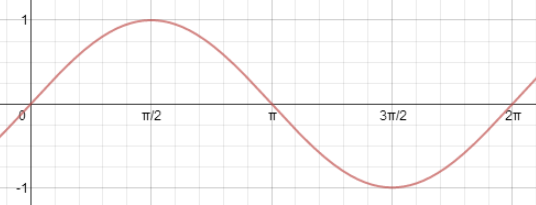 Step 2:  VerificationUse the Desmos Online Graphing Calculator to verify your completion of the chart in step 1.  I will assist you in getting things set up and then you may play with the sliders to see if your chart is correct.  Always start with  (a = 1, b = 1, c = 0 and d = 0) before testing each parameter.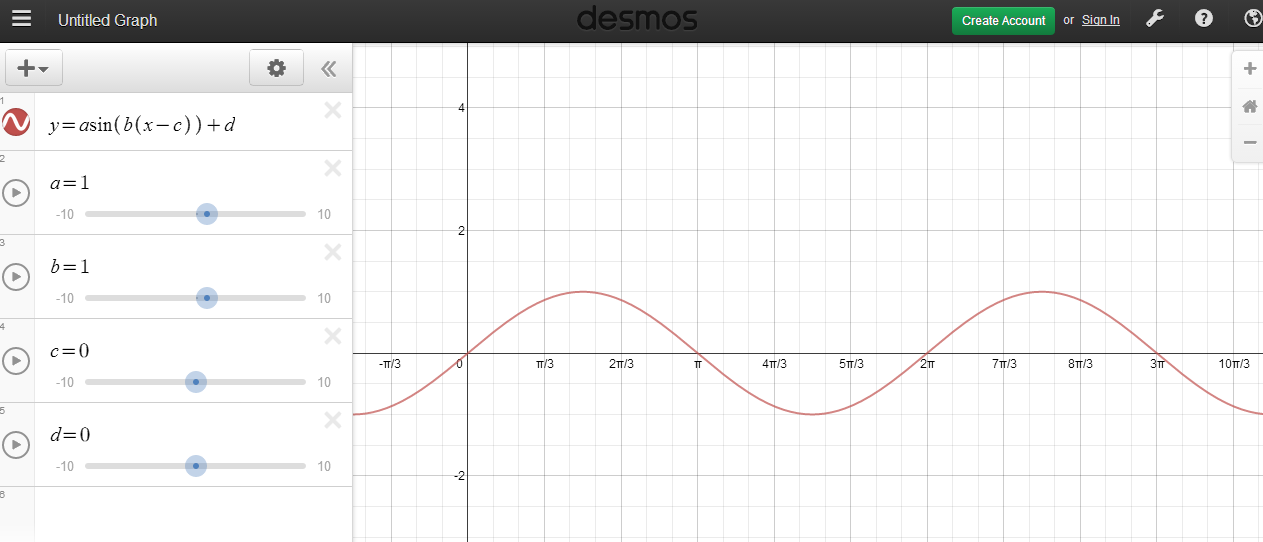 Step 3:  Explore ParametersUse Desmos to explore in more detail the relationship between the parameters and the characteristics of the graph.  Explore a :  Begin with  (a = 1, b = 1, c = 0 and d = 0)			When a = 1, the amplitude of the graph is _______ .       Note:    amplitude = (max – min) / 2 When a = 2, the amplitude of the graph is ________.When a = 4, the amplitude of the graph is ________.When a = 0.5, the amplitude of the graph is _______.When a = -3, the amplitude of the graph is _______.
Conclusion:Explore d :  Begin with  (a = 1, b = 1, c = 0 and d = 0)			When d = 0, the midline of the graph is _______.	Note:    midline = (max + min) / 2When d = 2, the midline of the graph is _______.When d = - 4, the midline of the graph is _______.When d = 3, the midline of the graph is ______.Conclusion:Explore b :  Begin with  (a = 1, b = 1, c = 0 and d = 0)			When b = 1, the horizontal stretch factor is 1 and the period of the graph is 2pi.When b = 2, the horizontal stretch factor is _____ and the period of the graph is _______.When b = 4, the horizontal stretch factor is _____ and the period of the graph is _______.When b = 0.5, the horizontal stretch factor is _____ and the period of the graph is ______.When b = -2, the horizontal stretch factor is _____ and the period of the graph is ______.Conclusion:Explore c :  Begin with  (a = 1, b = 1, c = 0 and d = 0)			The “starting point” of could be considered (0,0).Consider what happens to the “starting point” as the parameter c changes.The “starting point” of could be considered (0,1).Change the Desmos function to and consider what happens to the “starting point” as the parameter c changes.Conclusion:CharacteristicsCharacteristicsCharacteristicsCharacteristicsCharacteristicsCharacteristicsCharacteristicsamplitudeperiodmidlinex-interceptsy-interceptdomainrangeParametersaParametersbParameterscParametersd